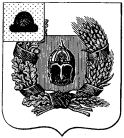 Совет депутатов Александро-Невского городского поселения Александро-Невского муниципального районаРязанской областиР Е Ш Е Н И ЕОб избрании главы муниципального образования - Александро-Невское городское поселение, председателя Совета депутатов Александро-Невского городского поселенияРуководствуясь статьей 37 Федерального закона от 06.10.2003 г.  № 131-ФЗ «Об общих принципах организации местного самоуправления в Российской Федерации», Уставом муниципального образования - Александро-Невское городское поселение Александро-Невского муниципального района Рязанской области, Совет депутатов РЕШИЛ:1.  Избрать главой муниципального образования - Александро-Невское городское поселение Александро-Невского муниципального района Рязанской области с исполнением полномочий председателя Совета депутатов Александро-Невского городского поселения Шанина Геннадия Евгеньевича сроком на 4 года.2.  Настоящее решение вступает в силу с момента его принятия и подлежит официальному опубликованию в «Информационном бюллетене Александро-Невского городского поселения Александро-Невского  муниципального района Рязанской области» и размещению  на официальном сайте администрации муниципального района и городского поселения в сети «Интернет».Глава Александро-Невского городскогопоселения, председатель Совета депутатовАлександро-Невского городского                                                        Г.Е. Шанинот 29 сентября 2021 г.               р.п. Александро-Невский                        № 1